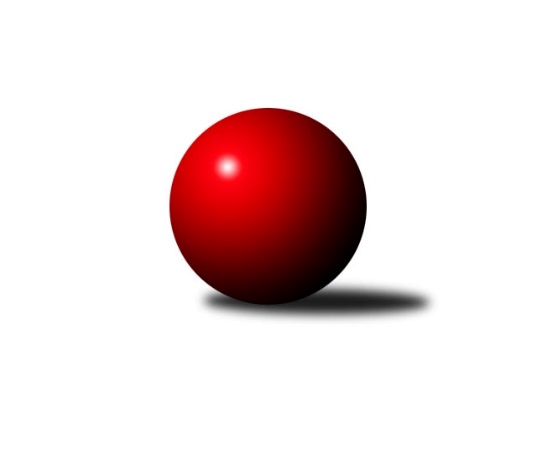 Č.12Ročník 2023/2024	19.5.2024 3. KLM D 2023/2024Statistika 12. kolaTabulka družstev:		družstvo	záp	výh	rem	proh	skore	sety	průměr	body	plné	dorážka	chyby	1.	KK Jihlava B	12	10	1	1	66.0 : 30.0 	(164.5 : 123.5)	3353	21	2243	1110	22.7	2.	TJ Sokol Mistřín	12	6	2	4	54.5 : 41.5 	(143.5 : 144.5)	3304	14	2212	1092	27.4	3.	TJ Loko České Budějovice	12	7	0	5	52.0 : 44.0 	(149.0 : 139.0)	3215	14	2191	1024	40.8	4.	KK Orel Telnice	12	7	0	5	51.0 : 45.0 	(139.5 : 148.5)	3257	14	2194	1063	29	5.	TJ Centropen Dačice B	12	5	3	4	53.0 : 43.0 	(163.5 : 124.5)	3318	13	2213	1104	25.8	6.	SK Baník Ratíškovice A	12	6	1	5	50.0 : 46.0 	(152.5 : 135.5)	3305	13	2223	1081	34	7.	TJ Sokol Slavonice	12	6	0	6	51.0 : 45.0 	(143.5 : 144.5)	3285	12	2203	1082	34.9	8.	TJ Sokol Vracov	12	5	2	5	50.0 : 46.0 	(147.5 : 140.5)	3316	12	2224	1092	30.9	9.	TJ Start Jihlava	12	5	2	5	47.5 : 48.5 	(153.0 : 135.0)	3244	12	2178	1066	32.4	10.	KK Slavoj Žirovnice	12	3	1	8	40.0 : 56.0 	(133.0 : 155.0)	3264	7	2211	1052	37.3	11.	Vltavan Loučovice	12	3	0	9	31.0 : 65.0 	(125.0 : 163.0)	3203	6	2170	1033	39.4	12.	TJ Sokol Husovice B	12	3	0	9	30.0 : 66.0 	(113.5 : 174.5)	3176	6	2171	1005	38.1Tabulka doma:		družstvo	záp	výh	rem	proh	skore	sety	průměr	body	maximum	minimum	1.	KK Jihlava B	7	6	1	0	42.0 : 14.0 	(100.0 : 68.0)	3341	13	3503	3208	2.	TJ Loko České Budějovice	7	6	0	1	41.0 : 15.0 	(105.0 : 63.0)	3178	12	3272	3107	3.	KK Orel Telnice	6	5	0	1	28.0 : 20.0 	(69.5 : 74.5)	3312	10	3376	3227	4.	TJ Centropen Dačice B	5	4	1	0	31.0 : 9.0 	(79.5 : 40.5)	3450	9	3575	3320	5.	TJ Start Jihlava	5	4	1	0	30.0 : 10.0 	(74.5 : 45.5)	3265	9	3330	3239	6.	TJ Sokol Vracov	7	4	1	2	33.0 : 23.0 	(88.5 : 79.5)	3363	9	3429	3308	7.	TJ Sokol Mistřín	7	4	1	2	31.5 : 24.5 	(83.0 : 85.0)	3361	9	3428	3237	8.	KK Slavoj Žirovnice	6	3	1	2	24.0 : 24.0 	(70.5 : 73.5)	3318	7	3396	3230	9.	SK Baník Ratíškovice A	5	3	0	2	21.0 : 19.0 	(66.0 : 54.0)	3282	6	3409	3200	10.	TJ Sokol Slavonice	5	2	0	3	21.0 : 19.0 	(59.0 : 61.0)	3224	4	3266	3168	11.	TJ Sokol Husovice B	5	2	0	3	14.0 : 26.0 	(51.5 : 68.5)	3227	4	3263	3186	12.	Vltavan Loučovice	7	2	0	5	22.0 : 34.0 	(81.0 : 87.0)	3262	4	3362	3068Tabulka venku:		družstvo	záp	výh	rem	proh	skore	sety	průměr	body	maximum	minimum	1.	KK Jihlava B	5	4	0	1	24.0 : 16.0 	(64.5 : 55.5)	3321	8	3412	3158	2.	TJ Sokol Slavonice	7	4	0	3	30.0 : 26.0 	(84.5 : 83.5)	3294	8	3414	3214	3.	SK Baník Ratíškovice A	7	3	1	3	29.0 : 27.0 	(86.5 : 81.5)	3308	7	3429	3220	4.	TJ Sokol Mistřín	5	2	1	2	23.0 : 17.0 	(60.5 : 59.5)	3293	5	3353	3175	5.	KK Orel Telnice	6	2	0	4	23.0 : 25.0 	(70.0 : 74.0)	3248	4	3427	3025	6.	TJ Centropen Dačice B	7	1	2	4	22.0 : 34.0 	(84.0 : 84.0)	3296	4	3359	3211	7.	TJ Sokol Vracov	5	1	1	3	17.0 : 23.0 	(59.0 : 61.0)	3306	3	3424	3093	8.	TJ Start Jihlava	7	1	1	5	17.5 : 38.5 	(78.5 : 89.5)	3241	3	3381	2987	9.	TJ Loko České Budějovice	5	1	0	4	11.0 : 29.0 	(44.0 : 76.0)	3222	2	3333	3111	10.	Vltavan Loučovice	5	1	0	4	9.0 : 31.0 	(44.0 : 76.0)	3191	2	3436	3029	11.	TJ Sokol Husovice B	7	1	0	6	16.0 : 40.0 	(62.0 : 106.0)	3167	2	3341	2972	12.	KK Slavoj Žirovnice	6	0	0	6	16.0 : 32.0 	(62.5 : 81.5)	3255	0	3362	3089Tabulka podzimní části:		družstvo	záp	výh	rem	proh	skore	sety	průměr	body	doma	venku	1.	KK Jihlava B	11	9	1	1	60.0 : 28.0 	(151.5 : 112.5)	3352	19 	5 	1 	0 	4 	0 	1	2.	TJ Centropen Dačice B	11	5	3	3	51.0 : 37.0 	(151.5 : 112.5)	3324	13 	4 	1 	0 	1 	2 	3	3.	SK Baník Ratíškovice A	11	6	1	4	49.0 : 39.0 	(141.5 : 122.5)	3308	13 	3 	0 	2 	3 	1 	2	4.	TJ Sokol Slavonice	11	6	0	5	49.0 : 39.0 	(132.5 : 131.5)	3283	12 	2 	0 	3 	4 	0 	2	5.	TJ Sokol Mistřín	11	5	2	4	47.5 : 40.5 	(130.5 : 133.5)	3303	12 	3 	1 	2 	2 	1 	2	6.	TJ Start Jihlava	11	5	2	4	46.5 : 41.5 	(144.0 : 120.0)	3246	12 	4 	1 	0 	1 	1 	4	7.	KK Orel Telnice	11	6	0	5	46.0 : 42.0 	(126.5 : 137.5)	3255	12 	4 	0 	1 	2 	0 	4	8.	TJ Loko České Budějovice	11	6	0	5	45.0 : 43.0 	(132.0 : 132.0)	3214	12 	5 	0 	1 	1 	0 	4	9.	TJ Sokol Vracov	11	4	2	5	44.0 : 44.0 	(135.5 : 128.5)	3315	10 	3 	1 	2 	1 	1 	3	10.	KK Slavoj Žirovnice	11	3	1	7	37.0 : 51.0 	(122.0 : 142.0)	3247	7 	3 	1 	2 	0 	0 	5	11.	TJ Sokol Husovice B	11	3	0	8	29.0 : 59.0 	(106.5 : 157.5)	3196	6 	2 	0 	3 	1 	0 	5	12.	Vltavan Loučovice	11	2	0	9	24.0 : 64.0 	(110.0 : 154.0)	3201	4 	1 	0 	5 	1 	0 	4Tabulka jarní části:		družstvo	záp	výh	rem	proh	skore	sety	průměr	body	doma	venku	1.	TJ Loko České Budějovice	1	1	0	0	7.0 : 1.0 	(17.0 : 7.0)	3216	2 	1 	0 	0 	0 	0 	0 	2.	Vltavan Loučovice	1	1	0	0	7.0 : 1.0 	(15.0 : 9.0)	3343	2 	1 	0 	0 	0 	0 	0 	3.	TJ Sokol Mistřín	1	1	0	0	7.0 : 1.0 	(13.0 : 11.0)	3392	2 	1 	0 	0 	0 	0 	0 	4.	KK Jihlava B	1	1	0	0	6.0 : 2.0 	(13.0 : 11.0)	3349	2 	1 	0 	0 	0 	0 	0 	5.	TJ Sokol Vracov	1	1	0	0	6.0 : 2.0 	(12.0 : 12.0)	3370	2 	1 	0 	0 	0 	0 	0 	6.	KK Orel Telnice	1	1	0	0	5.0 : 3.0 	(13.0 : 11.0)	3376	2 	1 	0 	0 	0 	0 	0 	7.	KK Slavoj Žirovnice	1	0	0	1	3.0 : 5.0 	(11.0 : 13.0)	3362	0 	0 	0 	0 	0 	0 	1 	8.	TJ Centropen Dačice B	1	0	0	1	2.0 : 6.0 	(12.0 : 12.0)	3281	0 	0 	0 	0 	0 	0 	1 	9.	TJ Sokol Slavonice	1	0	0	1	2.0 : 6.0 	(11.0 : 13.0)	3297	0 	0 	0 	0 	0 	0 	1 	10.	SK Baník Ratíškovice A	1	0	0	1	1.0 : 7.0 	(11.0 : 13.0)	3282	0 	0 	0 	0 	0 	0 	1 	11.	TJ Start Jihlava	1	0	0	1	1.0 : 7.0 	(9.0 : 15.0)	3231	0 	0 	0 	0 	0 	0 	1 	12.	TJ Sokol Husovice B	1	0	0	1	1.0 : 7.0 	(7.0 : 17.0)	3056	0 	0 	0 	0 	0 	0 	1 Zisk bodů pro družstvo:		jméno hráče	družstvo	body	zápasy	v %	dílčí body	sety	v %	1.	Josef Král 	KK Orel Telnice 	11	/	11	(100%)	29	/	44	(66%)	2.	Pavel Kabelka 	TJ Centropen Dačice B 	11	/	12	(92%)	33.5	/	48	(70%)	3.	Jakub Čopák 	KK Jihlava B 	10	/	12	(83%)	28	/	48	(58%)	4.	Michal Dostál 	TJ Sokol Slavonice 	9	/	11	(82%)	31.5	/	44	(72%)	5.	František Hrazdíra 	KK Orel Telnice 	9	/	11	(82%)	27	/	44	(61%)	6.	Jaroslav Matějka 	KK Jihlava B 	9	/	12	(75%)	31.5	/	48	(66%)	7.	Pavel Polanský ml.	TJ Sokol Vracov 	9	/	12	(75%)	31	/	48	(65%)	8.	Martin Voltr 	TJ Loko České Budějovice  	9	/	12	(75%)	30.5	/	48	(64%)	9.	Petr Votava 	TJ Start Jihlava  	9	/	12	(75%)	30	/	48	(63%)	10.	Daniel Braun 	KK Jihlava B 	8	/	8	(100%)	25	/	32	(78%)	11.	Petr Janák 	TJ Centropen Dačice B 	8	/	9	(89%)	24.5	/	36	(68%)	12.	Patrik Solař 	KK Slavoj Žirovnice  	8	/	12	(67%)	27	/	48	(56%)	13.	Viktor Výleta 	SK Baník Ratíškovice A 	7	/	10	(70%)	25.5	/	40	(64%)	14.	Jan Sýkora 	TJ Loko České Budějovice  	7	/	10	(70%)	25	/	40	(63%)	15.	Ladislav Chalupa 	TJ Sokol Slavonice 	7	/	10	(70%)	24.5	/	40	(61%)	16.	Josef Gondek 	Vltavan Loučovice 	7	/	11	(64%)	29.5	/	44	(67%)	17.	Jaroslav Šerák 	SK Baník Ratíškovice A 	7	/	11	(64%)	28.5	/	44	(65%)	18.	Libor Kočovský 	KK Slavoj Žirovnice  	7	/	12	(58%)	27	/	48	(56%)	19.	David Drobilič 	TJ Sokol Slavonice 	7	/	12	(58%)	22	/	48	(46%)	20.	Stanislav Partl 	KK Jihlava B 	6	/	7	(86%)	20.5	/	28	(73%)	21.	Svatopluk Kocourek 	TJ Sokol Husovice B 	6	/	8	(75%)	20	/	32	(63%)	22.	Tomáš Gaspar 	TJ Sokol Vracov 	6	/	9	(67%)	20.5	/	36	(57%)	23.	Radek Blaha 	TJ Sokol Mistřín  	6	/	9	(67%)	17.5	/	36	(49%)	24.	Dušan Rodek 	TJ Centropen Dačice B 	6	/	10	(60%)	26	/	40	(65%)	25.	Roman Doležal 	TJ Start Jihlava  	6	/	10	(60%)	24	/	40	(60%)	26.	Jiří Vlach 	TJ Start Jihlava  	6	/	10	(60%)	23.5	/	40	(59%)	27.	Marek Ingr 	TJ Sokol Mistřín  	6	/	10	(60%)	23	/	40	(58%)	28.	Lukáš Klojda 	TJ Loko České Budějovice  	6	/	10	(60%)	23	/	40	(58%)	29.	Lukáš Prkna 	TJ Centropen Dačice B 	6	/	10	(60%)	22.5	/	40	(56%)	30.	Zbyněk Bábíček 	TJ Sokol Mistřín  	6	/	10	(60%)	20	/	40	(50%)	31.	Tomáš Zetek 	TJ Loko České Budějovice  	6	/	11	(55%)	22.5	/	44	(51%)	32.	Pavel Blažek 	TJ Sokol Slavonice 	6	/	11	(55%)	21	/	44	(48%)	33.	Jiří Šimeček 	KK Orel Telnice 	6	/	12	(50%)	24	/	48	(50%)	34.	Tomáš Váňa 	KK Slavoj Žirovnice  	6	/	12	(50%)	23.5	/	48	(49%)	35.	Milan Mikáč 	KK Orel Telnice 	6	/	12	(50%)	22.5	/	48	(47%)	36.	Martin Bílek 	TJ Sokol Vracov 	5	/	8	(63%)	18	/	32	(56%)	37.	Dennis Urc 	SK Baník Ratíškovice A 	5	/	9	(56%)	20	/	36	(56%)	38.	Matyáš Stránský 	KK Jihlava B 	5	/	9	(56%)	18	/	36	(50%)	39.	Jiří Radil 	TJ Sokol Husovice B 	5	/	9	(56%)	17	/	36	(47%)	40.	Dominik Schüller 	SK Baník Ratíškovice A 	5	/	9	(56%)	16	/	36	(44%)	41.	Petr Polanský 	TJ Sokol Vracov 	5	/	10	(50%)	23.5	/	40	(59%)	42.	Radim Pešl 	TJ Sokol Mistřín  	5	/	10	(50%)	20	/	40	(50%)	43.	Tomáš Koplík ml.	SK Baník Ratíškovice A 	5	/	11	(45%)	23.5	/	44	(53%)	44.	Jiří Bláha 	TJ Loko České Budějovice  	5	/	11	(45%)	19	/	44	(43%)	45.	Martin Votava 	TJ Start Jihlava  	5	/	12	(42%)	22.5	/	48	(47%)	46.	Petr Valášek 	TJ Sokol Mistřín  	4.5	/	8	(56%)	17.5	/	32	(55%)	47.	Sebastián Zavřel 	TJ Start Jihlava  	4.5	/	11	(41%)	24	/	44	(55%)	48.	Roman Macek 	TJ Sokol Mistřín  	4	/	6	(67%)	11.5	/	24	(48%)	49.	Milan Kabelka 	TJ Centropen Dačice B 	4	/	7	(57%)	16.5	/	28	(59%)	50.	Josef Blaha 	TJ Sokol Mistřín  	4	/	7	(57%)	13	/	28	(46%)	51.	Vojtěch Toman 	SK Baník Ratíškovice A 	4	/	8	(50%)	17	/	32	(53%)	52.	Lukáš Novák 	KK Jihlava B 	4	/	8	(50%)	13	/	32	(41%)	53.	Tomáš Válka 	TJ Sokol Husovice B 	4	/	9	(44%)	17	/	36	(47%)	54.	Libor Dušek 	Vltavan Loučovice 	4	/	9	(44%)	16	/	36	(44%)	55.	Petr Hlaváček 	TJ Start Jihlava  	4	/	10	(40%)	20	/	40	(50%)	56.	Tomáš Suchánek 	Vltavan Loučovice 	4	/	11	(36%)	22	/	44	(50%)	57.	David Švéda 	KK Slavoj Žirovnice  	4	/	12	(33%)	18.5	/	48	(39%)	58.	Miroslav Pešadík 	Vltavan Loučovice 	3	/	4	(75%)	7	/	16	(44%)	59.	Jan Smolena 	Vltavan Loučovice 	3	/	6	(50%)	12	/	24	(50%)	60.	Tomáš Kordula 	TJ Sokol Vracov 	3	/	6	(50%)	11.5	/	24	(48%)	61.	Jiří Ondrák ml.	TJ Sokol Slavonice 	3	/	6	(50%)	11	/	24	(46%)	62.	Jiří Matoušek 	TJ Sokol Slavonice 	3	/	7	(43%)	15.5	/	28	(55%)	63.	Tomáš Reban 	TJ Loko České Budějovice  	3	/	9	(33%)	19	/	36	(53%)	64.	Tomáš Bártů 	TJ Centropen Dačice B 	3	/	9	(33%)	18.5	/	36	(51%)	65.	Radim Meluzín 	TJ Sokol Husovice B 	3	/	9	(33%)	15	/	36	(42%)	66.	Jakub Hnát 	TJ Sokol Husovice B 	3	/	9	(33%)	12.5	/	36	(35%)	67.	Pavel Ryšavý 	KK Slavoj Žirovnice  	3	/	11	(27%)	16.5	/	44	(38%)	68.	Tomáš Polánský 	TJ Loko České Budějovice  	2	/	3	(67%)	6	/	12	(50%)	69.	Miroslav Čekal 	KK Slavoj Žirovnice  	2	/	3	(67%)	6	/	12	(50%)	70.	Martin Fiala 	TJ Sokol Mistřín  	2	/	4	(50%)	9.5	/	16	(59%)	71.	Miroslav Kadrnoška 	TJ Sokol Slavonice 	2	/	4	(50%)	9	/	16	(56%)	72.	Jaroslav Harca 	TJ Sokol Vracov 	2	/	5	(40%)	9	/	20	(45%)	73.	Kamil Ševela 	SK Baník Ratíškovice A 	2	/	8	(25%)	13.5	/	32	(42%)	74.	Martin Čopák 	KK Jihlava B 	2	/	9	(22%)	16	/	36	(44%)	75.	Jan Neuvirt 	TJ Centropen Dačice B 	2	/	9	(22%)	15	/	36	(42%)	76.	Vítězslav Nejedlík 	TJ Sokol Vracov 	2	/	10	(20%)	16	/	40	(40%)	77.	Miroslav Šuba 	Vltavan Loučovice 	2	/	10	(20%)	15	/	40	(38%)	78.	Zdenek Pokorný 	KK Orel Telnice 	2	/	11	(18%)	16	/	44	(36%)	79.	Jiří Dvořák 	KK Orel Telnice 	2	/	11	(18%)	16	/	44	(36%)	80.	Jiří Poláček 	TJ Start Jihlava  	1	/	1	(100%)	4	/	4	(100%)	81.	Daniel Bašta 	KK Slavoj Žirovnice  	1	/	1	(100%)	3	/	4	(75%)	82.	Jiří Rauschgold 	TJ Sokol Husovice B 	1	/	1	(100%)	3	/	4	(75%)	83.	Stanislav Dvořák 	TJ Centropen Dačice B 	1	/	1	(100%)	3	/	4	(75%)	84.	Petr Bína 	TJ Centropen Dačice B 	1	/	1	(100%)	2	/	4	(50%)	85.	Jiří Svoboda 	TJ Sokol Slavonice 	1	/	1	(100%)	2	/	4	(50%)	86.	Tomáš Peřina 	TJ Sokol Husovice B 	1	/	2	(50%)	5	/	8	(63%)	87.	Václav Klojda ml.	TJ Loko České Budějovice  	1	/	2	(50%)	4	/	8	(50%)	88.	Pavel Dvořák 	KK Orel Telnice 	1	/	2	(50%)	3	/	8	(38%)	89.	Aleš Gaspar 	TJ Sokol Vracov 	1	/	3	(33%)	6	/	12	(50%)	90.	Petr Benedikt 	KK Jihlava B 	1	/	3	(33%)	5	/	12	(42%)	91.	Zdeněk Januška 	KK Slavoj Žirovnice  	1	/	5	(20%)	6.5	/	20	(33%)	92.	Jaroslav Suchánek 	Vltavan Loučovice 	1	/	7	(14%)	11	/	28	(39%)	93.	Vojtěch Stárek 	TJ Sokol Husovice B 	1	/	9	(11%)	13	/	36	(36%)	94.	Jakub Haresta 	TJ Sokol Husovice B 	0	/	1	(0%)	2	/	4	(50%)	95.	Václav Luža 	TJ Sokol Mistřín  	0	/	1	(0%)	1	/	4	(25%)	96.	Jan Minaříček 	SK Baník Ratíškovice A 	0	/	1	(0%)	1	/	4	(25%)	97.	Tomáš Vestfál 	TJ Start Jihlava  	0	/	1	(0%)	1	/	4	(25%)	98.	Jan Machálek ml.	TJ Sokol Husovice B 	0	/	1	(0%)	0	/	4	(0%)	99.	Radek Beranovský 	TJ Centropen Dačice B 	0	/	1	(0%)	0	/	4	(0%)	100.	Miroslav Jedlička 	TJ Centropen Dačice B 	0	/	1	(0%)	0	/	4	(0%)	101.	Igor Sedlák 	TJ Sokol Husovice B 	0	/	1	(0%)	0	/	4	(0%)	102.	Jan Bureš 	KK Slavoj Žirovnice  	0	/	2	(0%)	3	/	8	(38%)	103.	Jakub Matulík 	Vltavan Loučovice 	0	/	2	(0%)	2	/	8	(25%)	104.	Vilém Ryšavý 	KK Slavoj Žirovnice  	0	/	2	(0%)	2	/	8	(25%)	105.	Zdeněk Holub 	TJ Sokol Slavonice 	0	/	2	(0%)	1	/	8	(13%)	106.	Lukáš Lehocký 	TJ Sokol Husovice B 	0	/	2	(0%)	1	/	8	(13%)	107.	Radek Šlouf 	Vltavan Loučovice 	0	/	3	(0%)	3	/	12	(25%)	108.	Jan Haresta 	TJ Sokol Husovice B 	0	/	3	(0%)	2	/	12	(17%)	109.	Josef Petrik 	TJ Sokol Slavonice 	0	/	3	(0%)	1	/	12	(8%)	110.	Jiří Douda 	TJ Loko České Budějovice  	0	/	3	(0%)	1	/	12	(8%)	111.	Radim Kozumplík 	TJ Sokol Husovice B 	0	/	4	(0%)	4	/	16	(25%)	112.	Zdeněk Švehlík 	TJ Start Jihlava  	0	/	5	(0%)	4	/	20	(20%)Průměry na kuželnách:		kuželna	průměr	plné	dorážka	chyby	výkon na hráče	1.	TJ Centropen Dačice, 1-4	3382	2259	1122	27.8	(563.8)	2.	TJ Sokol Mistřín, 1-4	3356	2251	1104	28.6	(559.4)	3.	TJ Sokol Vracov, 1-6	3350	2254	1096	32.6	(558.5)	4.	KK MS Brno, 1-4	3298	2209	1088	29.8	(549.7)	5.	Žirovnice, 1-4	3298	2232	1066	34.6	(549.7)	6.	Vltavan Loučovice, 1-4	3289	2199	1090	32.1	(548.2)	7.	Ratíškovice, 1-4	3268	2192	1076	32.6	(544.8)	8.	TJ Sokol Brno IV, 1-4	3257	2204	1052	35.1	(542.9)	9.	KK PSJ Jihlava, 1-4	3245	2179	1065	30.0	(540.9)	10.	TJ Sokol Slavonice, 1-4	3239	2188	1050	35.7	(540.0)	11.	TJ Lokomotiva České Budějovice, 1-4	3124	2135	988	42.9	(520.7)Nejlepší výkony na kuželnách:TJ Centropen Dačice, 1-4TJ Centropen Dačice B	3575	8. kolo	Milan Kabelka 	TJ Centropen Dačice B	644	8. koloTJ Centropen Dačice B	3480	3. kolo	Pavel Polanský ml.	TJ Sokol Vracov	636	10. koloTJ Centropen Dačice B	3464	10. kolo	Tomáš Koplík ml.	SK Baník Ratíškovice A	625	5. koloTJ Sokol Vracov	3424	10. kolo	Pavel Kabelka 	TJ Centropen Dačice B	624	3. koloSK Baník Ratíškovice A	3413	5. kolo	Pavel Kabelka 	TJ Centropen Dačice B	614	8. koloTJ Centropen Dačice B	3410	1. kolo	Dušan Rodek 	TJ Centropen Dačice B	612	8. koloTJ Sokol Mistřín 	3353	3. kolo	Pavel Kabelka 	TJ Centropen Dačice B	606	1. koloTJ Centropen Dačice B	3320	5. kolo	Tomáš Válka 	TJ Sokol Husovice B	594	8. koloTJ Sokol Husovice B	3206	8. kolo	Pavel Kabelka 	TJ Centropen Dačice B	592	10. koloTJ Loko České Budějovice 	3180	1. kolo	Milan Kabelka 	TJ Centropen Dačice B	591	10. koloTJ Sokol Mistřín, 1-4TJ Sokol Mistřín 	3428	6. kolo	Petr Valášek 	TJ Sokol Mistřín 	639	2. koloKK Orel Telnice	3427	9. kolo	Josef Král 	KK Orel Telnice	602	9. koloTJ Sokol Slavonice	3414	2. kolo	Jiří Šimeček 	KK Orel Telnice	602	9. koloTJ Sokol Vracov	3404	4. kolo	Pavel Blažek 	TJ Sokol Slavonice	597	2. koloTJ Sokol Mistřín 	3392	12. kolo	Miroslav Kadrnoška 	TJ Sokol Slavonice	596	2. koloTJ Sokol Mistřín 	3389	4. kolo	Radim Pešl 	TJ Sokol Mistřín 	596	6. koloTJ Sokol Mistřín 	3378	7. kolo	František Hrazdíra 	KK Orel Telnice	596	9. koloTJ Sokol Mistřín 	3355	2. kolo	Petr Votava 	TJ Start Jihlava 	595	6. koloTJ Sokol Mistřín 	3349	11. kolo	Roman Macek 	TJ Sokol Mistřín 	595	12. koloTJ Loko České Budějovice 	3333	7. kolo	Michal Dostál 	TJ Sokol Slavonice	592	2. koloTJ Sokol Vracov, 1-6Vltavan Loučovice	3436	3. kolo	Stanislav Dvořák 	TJ Centropen Dačice B	616	12. koloTJ Sokol Vracov	3429	5. kolo	Ladislav Chalupa 	TJ Sokol Slavonice	609	11. koloTJ Sokol Vracov	3405	8. kolo	Tomáš Gaspar 	TJ Sokol Vracov	608	3. koloTJ Start Jihlava 	3381	8. kolo	Petr Polanský 	TJ Sokol Vracov	604	11. koloKK Jihlava B	3374	1. kolo	Pavel Polanský ml.	TJ Sokol Vracov	603	11. koloTJ Sokol Vracov	3370	12. kolo	Pavel Polanský ml.	TJ Sokol Vracov	602	8. koloTJ Sokol Vracov	3361	11. kolo	Tomáš Gaspar 	TJ Sokol Vracov	601	12. koloTJ Sokol Vracov	3356	3. kolo	Jiří Vlach 	TJ Start Jihlava 	599	8. koloTJ Sokol Slavonice	3337	11. kolo	Pavel Polanský ml.	TJ Sokol Vracov	593	5. koloKK Slavoj Žirovnice 	3332	5. kolo	Pavel Polanský ml.	TJ Sokol Vracov	590	1. koloKK MS Brno, 1-4KK Orel Telnice	3376	12. kolo	Josef Král 	KK Orel Telnice	610	8. koloKK Orel Telnice	3371	8. kolo	Patrik Solař 	KK Slavoj Žirovnice 	600	12. koloKK Slavoj Žirovnice 	3362	12. kolo	František Hrazdíra 	KK Orel Telnice	594	12. koloKK Orel Telnice	3342	11. kolo	Dušan Rodek 	TJ Centropen Dačice B	591	11. koloTJ Centropen Dačice B	3338	11. kolo	Zdenek Pokorný 	KK Orel Telnice	591	12. koloSK Baník Ratíškovice A	3317	1. kolo	Dominik Schüller 	SK Baník Ratíškovice A	585	1. koloKK Orel Telnice	3286	5. kolo	Jakub Hnát 	TJ Sokol Husovice B	583	5. koloKK Orel Telnice	3270	1. kolo	Zdenek Pokorný 	KK Orel Telnice	582	11. koloTJ Sokol Husovice B	3247	5. kolo	Josef Král 	KK Orel Telnice	581	3. koloTJ Sokol Slavonice	3236	8. kolo	Jiří Šimeček 	KK Orel Telnice	581	8. koloŽirovnice, 1-4KK Jihlava B	3412	7. kolo	Pavel Kabelka 	TJ Centropen Dačice B	623	4. koloKK Slavoj Žirovnice 	3396	4. kolo	Tomáš Suchánek 	Vltavan Loučovice	607	9. koloTJ Centropen Dačice B	3359	4. kolo	Libor Kočovský 	KK Slavoj Žirovnice 	604	4. koloKK Slavoj Žirovnice 	3356	7. kolo	Jakub Čopák 	KK Jihlava B	601	7. koloKK Slavoj Žirovnice 	3328	10. kolo	David Švéda 	KK Slavoj Žirovnice 	595	7. koloKK Slavoj Žirovnice 	3314	9. kolo	Libor Kočovský 	KK Slavoj Žirovnice 	592	10. koloVltavan Loučovice	3289	9. kolo	Libor Kočovský 	KK Slavoj Žirovnice 	586	6. koloKK Slavoj Žirovnice 	3285	2. kolo	Tomáš Váňa 	KK Slavoj Žirovnice 	583	4. koloKK Orel Telnice	3269	10. kolo	Stanislav Partl 	KK Jihlava B	581	7. koloSK Baník Ratíškovice A	3237	6. kolo	Petr Janák 	TJ Centropen Dačice B	580	4. koloVltavan Loučovice, 1-4SK Baník Ratíškovice A	3429	11. kolo	Daniel Braun 	KK Jihlava B	609	4. koloKK Orel Telnice	3372	7. kolo	Václav Klojda ml.	Vltavan Loučovice	604	12. koloVltavan Loučovice	3362	7. kolo	Tomáš Koplík ml.	SK Baník Ratíškovice A	597	11. koloVltavan Loučovice	3343	12. kolo	Jaroslav Šerák 	SK Baník Ratíškovice A	596	11. koloTJ Sokol Husovice B	3341	6. kolo	František Hrazdíra 	KK Orel Telnice	596	7. koloKK Jihlava B	3339	4. kolo	Jiří Radil 	TJ Sokol Husovice B	594	6. koloVltavan Loučovice	3289	2. kolo	Josef Gondek 	Vltavan Loučovice	593	2. koloVltavan Loučovice	3286	6. kolo	Martin Votava 	TJ Start Jihlava 	593	12. koloTJ Sokol Mistřín 	3272	8. kolo	Jaroslav Suchánek 	Vltavan Loučovice	592	12. koloVltavan Loučovice	3269	4. kolo	Josef Gondek 	Vltavan Loučovice	591	6. koloRatíškovice, 1-4SK Baník Ratíškovice A	3409	2. kolo	Petr Votava 	TJ Start Jihlava 	631	2. koloSK Baník Ratíškovice A	3343	7. kolo	Jaroslav Šerák 	SK Baník Ratíškovice A	614	2. koloTJ Sokol Slavonice	3311	4. kolo	Viktor Výleta 	SK Baník Ratíškovice A	611	2. koloTJ Start Jihlava 	3290	2. kolo	Vojtěch Toman 	SK Baník Ratíškovice A	600	7. koloTJ Loko České Budějovice 	3259	9. kolo	Jiří Matoušek 	TJ Sokol Slavonice	582	4. koloTJ Sokol Vracov	3240	7. kolo	Petr Hlaváček 	TJ Start Jihlava 	576	2. koloSK Baník Ratíškovice A	3237	10. kolo	Jan Sýkora 	TJ Loko České Budějovice 	574	9. koloSK Baník Ratíškovice A	3223	9. kolo	Lukáš Klojda 	TJ Loko České Budějovice 	572	9. koloSK Baník Ratíškovice A	3200	4. kolo	Vojtěch Toman 	SK Baník Ratíškovice A	571	2. koloTJ Sokol Mistřín 	3175	10. kolo	Dennis Urc 	SK Baník Ratíškovice A	565	7. koloTJ Sokol Brno IV, 1-4TJ Sokol Vracov	3370	9. kolo	Martin Bílek 	TJ Sokol Vracov	599	9. koloTJ Sokol Mistřín 	3334	1. kolo	Svatopluk Kocourek 	TJ Sokol Husovice B	591	7. koloTJ Sokol Husovice B	3263	3. kolo	Martin Voltr 	TJ Loko České Budějovice 	587	10. koloSK Baník Ratíškovice A	3256	3. kolo	Pavel Polanský ml.	TJ Sokol Vracov	585	9. koloTJ Sokol Slavonice	3247	7. kolo	Radim Meluzín 	TJ Sokol Husovice B	583	10. koloTJ Sokol Husovice B	3246	10. kolo	Radim Pešl 	TJ Sokol Mistřín 	581	1. koloTJ Sokol Husovice B	3237	9. kolo	Petr Polanský 	TJ Sokol Vracov	578	9. koloTJ Loko České Budějovice 	3227	10. kolo	Tomáš Válka 	TJ Sokol Husovice B	578	1. koloTJ Sokol Husovice B	3205	1. kolo	Tomáš Válka 	TJ Sokol Husovice B	578	10. koloTJ Sokol Husovice B	3186	7. kolo	Tomáš Gaspar 	TJ Sokol Vracov	570	9. koloKK PSJ Jihlava, 1-4KK Jihlava B	3503	3. kolo	Daniel Braun 	KK Jihlava B	635	3. koloKK Jihlava B	3390	6. kolo	Daniel Braun 	KK Jihlava B	614	12. koloKK Jihlava B	3370	2. kolo	Petr Votava 	TJ Start Jihlava 	611	1. koloKK Jihlava B	3349	12. kolo	Jakub Čopák 	KK Jihlava B	610	5. koloTJ Sokol Mistřín 	3330	5. kolo	Daniel Braun 	KK Jihlava B	602	6. koloTJ Start Jihlava 	3330	1. kolo	Jakub Čopák 	KK Jihlava B	601	3. koloKK Jihlava B	3319	5. kolo	Daniel Braun 	KK Jihlava B	597	2. koloTJ Sokol Slavonice	3297	12. kolo	Jaroslav Matějka 	KK Jihlava B	597	3. koloTJ Centropen Dačice B	3291	6. kolo	Lukáš Novák 	KK Jihlava B	593	2. koloTJ Start Jihlava 	3258	4. kolo	Stanislav Partl 	KK Jihlava B	586	6. koloTJ Sokol Slavonice, 1-4KK Jihlava B	3322	10. kolo	Pavel Kabelka 	TJ Centropen Dačice B	586	9. koloTJ Centropen Dačice B	3315	9. kolo	Daniel Braun 	KK Jihlava B	586	10. koloTJ Start Jihlava 	3280	5. kolo	Martin Votava 	TJ Start Jihlava 	585	5. koloTJ Sokol Slavonice	3266	3. kolo	Martin Čopák 	KK Jihlava B	584	10. koloTJ Sokol Slavonice	3260	5. kolo	Ladislav Chalupa 	TJ Sokol Slavonice	583	5. koloTJ Sokol Slavonice	3248	9. kolo	Ladislav Chalupa 	TJ Sokol Slavonice	579	3. koloKK Slavoj Žirovnice 	3244	3. kolo	Petr Hlaváček 	TJ Start Jihlava 	576	5. koloTJ Sokol Slavonice	3179	10. kolo	Jaroslav Matějka 	KK Jihlava B	571	10. koloTJ Sokol Slavonice	3168	1. kolo	Petr Janák 	TJ Centropen Dačice B	565	9. koloVltavan Loučovice	3115	1. kolo	David Drobilič 	TJ Sokol Slavonice	565	10. koloTJ Lokomotiva České Budějovice, 1-4TJ Loko České Budějovice 	3272	5. kolo	Tomáš Zetek 	TJ Loko České Budějovice 	600	5. koloTJ Loko České Budějovice 	3216	12. kolo	Martin Voltr 	TJ Loko České Budějovice 	584	2. koloTJ Sokol Slavonice	3214	6. kolo	Pavel Blažek 	TJ Sokol Slavonice	583	6. koloTJ Loko České Budějovice 	3202	2. kolo	Martin Voltr 	TJ Loko České Budějovice 	571	12. koloTJ Loko České Budějovice 	3200	6. kolo	Ladislav Chalupa 	TJ Sokol Slavonice	560	6. koloTJ Loko České Budějovice 	3129	4. kolo	Lukáš Klojda 	TJ Loko České Budějovice 	560	2. koloTJ Loko České Budějovice 	3122	8. kolo	Lukáš Klojda 	TJ Loko České Budějovice 	560	12. koloTJ Loko České Budějovice 	3107	11. kolo	Martin Voltr 	TJ Loko České Budějovice 	559	5. koloTJ Sokol Vracov	3093	2. kolo	Tomáš Zetek 	TJ Loko České Budějovice 	555	12. koloKK Slavoj Žirovnice 	3089	8. kolo	Svatopluk Kocourek 	TJ Sokol Husovice B	553	12. koloČetnost výsledků:	8.0 : 0.0	5x	7.0 : 1.0	8x	6.5 : 1.5	1x	6.0 : 2.0	16x	5.0 : 3.0	15x	4.0 : 4.0	6x	3.0 : 5.0	9x	2.0 : 6.0	4x	1.0 : 7.0	6x	0.0 : 8.0	2x